ОПРОСНЫЙ ЛИСТ ДЛЯ ПОЛУЧЕНИЯ ВИЗЫ В АВСТРАЛИЮPersonal DetailsTravel HistoryTravel Information (part 1)AddressFamily (Заполняется в том случае, если родственники не путешествуют с Вами)Travel Information (part 2)WorkTravel Information (part 3)Additional Information Всю ответственность за информацию, указанную в опросном листе, несет заявитель.«___»______________20__г.                                  Подпись ______________________Фамилия Имя как в заграничном паспортеФамилия Имя как в заграничном паспортеФамилия Имя как в заграничном паспортеФамилия Имя как в заграничном паспортеФамилия Имя как в заграничном паспортеФамилия Имя как в заграничном паспортеФамилия Имя как в заграничном паспортеФамилия Имя как в заграничном паспортеФамилия Имя как в заграничном паспортеФамилия Имя как в заграничном паспортеПол           Мужской              Женский           Мужской              Женский           Мужской              Женский           Мужской              Женский           Мужской              Женский           Мужской              Женский           Мужской              Женский           Мужской              Женский           Мужской              ЖенскийДата рожденияДата рожденияДата рожденияДата рожденияДата рожденияДата рожденияНомер паспортаНомер паспортаНомер паспортаНомер паспортаСтрана выдачи паспортаСтрана выдачи паспортаСтрана выдачи паспортаСтрана выдачи паспортаСтрана выдачи паспортаСтрана выдачи паспортаСтрана выдачи паспортаСтрана выдачи паспортаГород, где был выдан паспортГород, где был выдан паспортГород, где был выдан паспортГород, где был выдан паспортГород, где был выдан паспортГород, где был выдан паспортГород, где был выдан паспортОрган, выдавший паспортОрган, выдавший паспортОрган, выдавший паспортОрган, выдавший паспортОрган, выдавший паспортОрган, выдавший паспортОрган, выдавший паспортОрган, выдавший паспортОрган, выдавший паспортОрган, выдавший паспортДата выдачиДата выдачиДата окончания срока действияДата окончания срока действияДата окончания срока действияДата окончания срока действияДата окончания срока действияДата окончания срока действияДата окончания срока действияДата окончания срока действияДата окончания срока действияДата окончания срока действияДата окончания срока действияГражданство Гражданство Место рождения: СтранаМесто рождения: СтранаМесто рождения: СтранаМесто рождения: СтранаМесто рождения: СтранаМесто рождения: СтранаОбластьОбластьОбластьОбластьГород/СелоГород/СелоГород/СелоГород/СелоСемейное положениеСемейное положениеСемейное положениеСемейное положениеСемейное положениеСемейное положение1. Состою в браке       2.Помолвлен(-а)              3.Разведен(-а)4.Состою в гражданском браке         5.Проживаю отдельно        6.Вдова/Вдовец    7.Холост1. Состою в браке       2.Помолвлен(-а)              3.Разведен(-а)4.Состою в гражданском браке         5.Проживаю отдельно        6.Вдова/Вдовец    7.Холост1. Состою в браке       2.Помолвлен(-а)              3.Разведен(-а)4.Состою в гражданском браке         5.Проживаю отдельно        6.Вдова/Вдовец    7.Холост1. Состою в браке       2.Помолвлен(-а)              3.Разведен(-а)4.Состою в гражданском браке         5.Проживаю отдельно        6.Вдова/Вдовец    7.Холост1. Состою в браке       2.Помолвлен(-а)              3.Разведен(-а)4.Состою в гражданском браке         5.Проживаю отдельно        6.Вдова/Вдовец    7.Холост1. Состою в браке       2.Помолвлен(-а)              3.Разведен(-а)4.Состою в гражданском браке         5.Проживаю отдельно        6.Вдова/Вдовец    7.Холост1. Состою в браке       2.Помолвлен(-а)              3.Разведен(-а)4.Состою в гражданском браке         5.Проживаю отдельно        6.Вдова/Вдовец    7.Холост1. Состою в браке       2.Помолвлен(-а)              3.Разведен(-а)4.Состою в гражданском браке         5.Проживаю отдельно        6.Вдова/Вдовец    7.Холост1. Состою в браке       2.Помолвлен(-а)              3.Разведен(-а)4.Состою в гражданском браке         5.Проживаю отдельно        6.Вдова/Вдовец    7.Холост1. Состою в браке       2.Помолвлен(-а)              3.Разведен(-а)4.Состою в гражданском браке         5.Проживаю отдельно        6.Вдова/Вдовец    7.Холост1. Состою в браке       2.Помолвлен(-а)              3.Разведен(-а)4.Состою в гражданском браке         5.Проживаю отдельно        6.Вдова/Вдовец    7.Холост1. Состою в браке       2.Помолвлен(-а)              3.Разведен(-а)4.Состою в гражданском браке         5.Проживаю отдельно        6.Вдова/Вдовец    7.Холост1. Состою в браке       2.Помолвлен(-а)              3.Разведен(-а)4.Состою в гражданском браке         5.Проживаю отдельно        6.Вдова/Вдовец    7.Холост1. Состою в браке       2.Помолвлен(-а)              3.Разведен(-а)4.Состою в гражданском браке         5.Проживаю отдельно        6.Вдова/Вдовец    7.Холост1. Состою в браке       2.Помолвлен(-а)              3.Разведен(-а)4.Состою в гражданском браке         5.Проживаю отдельно        6.Вдова/Вдовец    7.Холост1. Состою в браке       2.Помолвлен(-а)              3.Разведен(-а)4.Состою в гражданском браке         5.Проживаю отдельно        6.Вдова/Вдовец    7.Холост1. Состою в браке       2.Помолвлен(-а)              3.Разведен(-а)4.Состою в гражданском браке         5.Проживаю отдельно        6.Вдова/Вдовец    7.Холост1. Состою в браке       2.Помолвлен(-а)              3.Разведен(-а)4.Состою в гражданском браке         5.Проживаю отдельно        6.Вдова/Вдовец    7.ХолостДругие ФИО (если меняли)Другие ФИО (если меняли)Другие ФИО (если меняли)Другие ФИО (если меняли)Другие ФИО (если меняли)Другие ФИО (если меняли)Другие ФИО (если меняли)Имеется ли у Вас другой действующий паспорт? (за исключением паспорта РФ)Имеется ли у Вас другой действующий паспорт? (за исключением паспорта РФ)Имеется ли у Вас другой действующий паспорт? (за исключением паспорта РФ)Имеется ли у Вас другой действующий паспорт? (за исключением паспорта РФ)Имеется ли у Вас другой действующий паспорт? (за исключением паспорта РФ)Имеется ли у Вас другой действующий паспорт? (за исключением паспорта РФ)Имеется ли у Вас другой действующий паспорт? (за исключением паспорта РФ)Имеется ли у Вас другой действующий паспорт? (за исключением паспорта РФ)Имеется ли у Вас другой действующий паспорт? (за исключением паспорта РФ)Имеется ли у Вас другой действующий паспорт? (за исключением паспорта РФ)Имеется ли у Вас другой действующий паспорт? (за исключением паспорта РФ)Имеется ли у Вас другой действующий паспорт? (за исключением паспорта РФ)Имеется ли у Вас другой действующий паспорт? (за исключением паспорта РФ)Имеется ли у Вас другой действующий паспорт? (за исключением паспорта РФ)Имеется ли у Вас другой действующий паспорт? (за исключением паспорта РФ)Имеется ли у Вас другой действующий паспорт? (за исключением паспорта РФ)Имеется ли у Вас другой действующий паспорт? (за исключением паспорта РФ)Имеется ли у Вас другой действующий паспорт? (за исключением паспорта РФ)Имеется ли у Вас другой действующий паспорт? (за исключением паспорта РФ)Имеется ли у Вас другой действующий паспорт? (за исключением паспорта РФ)           Да/Нет           Да/Нет           Да/Нет           Да/НетЕсли да, то укажите следующую информацию: Фамилия, Имя как в паспортеЕсли да, то укажите следующую информацию: Фамилия, Имя как в паспортеЕсли да, то укажите следующую информацию: Фамилия, Имя как в паспортеЕсли да, то укажите следующую информацию: Фамилия, Имя как в паспортеЕсли да, то укажите следующую информацию: Фамилия, Имя как в паспортеЕсли да, то укажите следующую информацию: Фамилия, Имя как в паспортеЕсли да, то укажите следующую информацию: Фамилия, Имя как в паспортеЕсли да, то укажите следующую информацию: Фамилия, Имя как в паспортеЕсли да, то укажите следующую информацию: Фамилия, Имя как в паспортеЕсли да, то укажите следующую информацию: Фамилия, Имя как в паспортеЕсли да, то укажите следующую информацию: Фамилия, Имя как в паспортеЕсли да, то укажите следующую информацию: Фамилия, Имя как в паспортеЕсли да, то укажите следующую информацию: Фамилия, Имя как в паспортеЕсли да, то укажите следующую информацию: Фамилия, Имя как в паспортеЕсли да, то укажите следующую информацию: Фамилия, Имя как в паспортеЕсли да, то укажите следующую информацию: Фамилия, Имя как в паспортеЕсли да, то укажите следующую информацию: Фамилия, Имя как в паспортеЕсли да, то укажите следующую информацию: Фамилия, Имя как в паспортеЕсли да, то укажите следующую информацию: Фамилия, Имя как в паспортеНомер паспортаНомер паспортаНомер паспортаНомер паспортаНомер паспортаСтрана выдачи паспортаСтрана выдачи паспортаСтрана выдачи паспортаСтрана выдачи паспортаСтрана выдачи паспортаСтрана выдачи паспортаСтрана выдачи паспортаГражданствоГражданствоГражданствоГражданствоДата выдачиДата выдачиДата выдачиДата выдачиДата выдачиДата окончания срока действияДата окончания срока действияДата окончания срока действияДата окончания срока действияДата окончания срока действияДата окончания срока действияДата окончания срока действияДата окончания срока действияДата окончания срока действияДата окончания срока действияДата окончания срока действияГород, где был выдан паспортГород, где был выдан паспортГород, где был выдан паспортГород, где был выдан паспортГород, где был выдан паспортГород, где был выдан паспортГород, где был выдан паспортОрган, выдавший паспортОрган, выдавший паспортОрган, выдавший паспортОрган, выдавший паспортОрган, выдавший паспортОрган, выдавший паспортОрган, выдавший паспортОрган, выдавший паспортУкажите информацию по Вашему Российскому паспорту (для детей - свидетельство о рождении)Укажите информацию по Вашему Российскому паспорту (для детей - свидетельство о рождении)Укажите информацию по Вашему Российскому паспорту (для детей - свидетельство о рождении)Укажите информацию по Вашему Российскому паспорту (для детей - свидетельство о рождении)Укажите информацию по Вашему Российскому паспорту (для детей - свидетельство о рождении)Укажите информацию по Вашему Российскому паспорту (для детей - свидетельство о рождении)Укажите информацию по Вашему Российскому паспорту (для детей - свидетельство о рождении)Укажите информацию по Вашему Российскому паспорту (для детей - свидетельство о рождении)Укажите информацию по Вашему Российскому паспорту (для детей - свидетельство о рождении)Укажите информацию по Вашему Российскому паспорту (для детей - свидетельство о рождении)Укажите информацию по Вашему Российскому паспорту (для детей - свидетельство о рождении)Укажите информацию по Вашему Российскому паспорту (для детей - свидетельство о рождении)Укажите информацию по Вашему Российскому паспорту (для детей - свидетельство о рождении)Укажите информацию по Вашему Российскому паспорту (для детей - свидетельство о рождении)Укажите информацию по Вашему Российскому паспорту (для детей - свидетельство о рождении)Укажите информацию по Вашему Российскому паспорту (для детей - свидетельство о рождении)Укажите информацию по Вашему Российскому паспорту (для детей - свидетельство о рождении)Укажите информацию по Вашему Российскому паспорту (для детей - свидетельство о рождении)Укажите информацию по Вашему Российскому паспорту (для детей - свидетельство о рождении)Укажите информацию по Вашему Российскому паспорту (для детей - свидетельство о рождении)Укажите информацию по Вашему Российскому паспорту (для детей - свидетельство о рождении)Укажите информацию по Вашему Российскому паспорту (для детей - свидетельство о рождении)Укажите информацию по Вашему Российскому паспорту (для детей - свидетельство о рождении)Укажите информацию по Вашему Российскому паспорту (для детей - свидетельство о рождении)Номер паспортаНомер паспортаНомер паспортаСтрана выдачиСтрана выдачиСтрана выдачиСтрана выдачиПосещали ли Вы Австралию ранее?Посещали ли Вы Австралию ранее?Посещали ли Вы Австралию ранее?Посещали ли Вы Австралию ранее?           Да/Нет           Да/Нет           Да/Нет           Да/Нет           Да/НетЕсли да, то укажите следующую информацию:Если да, то укажите следующую информацию:Если да, то укажите следующую информацию:Если да, то укажите следующую информацию:Если да, то укажите следующую информацию:Если да, то укажите следующую информацию:Если да, то укажите следующую информацию:Если да, то укажите следующую информацию:Если да, то укажите следующую информацию:Вы посещали Австралию по действующему на данный момент паспорту? Вы посещали Австралию по действующему на данный момент паспорту? Вы посещали Австралию по действующему на данный момент паспорту? Вы посещали Австралию по действующему на данный момент паспорту? Вы посещали Австралию по действующему на данный момент паспорту? Вы посещали Австралию по действующему на данный момент паспорту? Вы посещали Австралию по действующему на данный момент паспорту?            Да/Нет           Да/НетЕсли нет, то укажите: Фамилия Имя как в паспортеЕсли нет, то укажите: Фамилия Имя как в паспортеЕсли нет, то укажите: Фамилия Имя как в паспортеЕсли нет, то укажите: Фамилия Имя как в паспортеЕсли нет, то укажите: Фамилия Имя как в паспортеЕсли нет, то укажите: Фамилия Имя как в паспортеНомер паспортаСтрана выдачи паспорта Страна выдачи паспорта Город выдачи паспортаГород выдачи паспортаОрган, выдавший паспортОрган, выдавший паспортДата выдачи паспорта Дата выдачи паспорта Дата окончания срока действия Дата окончания срока действия Дата окончания срока действия Укажите номер предыдущей визыУкажите номер предыдущей визыУкажите номер предыдущей визыПутешествует ли кто-либо с Вами в Австралию:Путешествует ли кто-либо с Вами в Австралию:Путешествует ли кто-либо с Вами в Австралию:Путешествует ли кто-либо с Вами в Австралию:Путешествует ли кто-либо с Вами в Австралию:Путешествует ли кто-либо с Вами в Австралию:           Да/Нет           Да/Нет           Да/Нет           Да/Нет           Да/НетЕсли да, то укажите следующую информацию: Если да, то укажите следующую информацию: Если да, то укажите следующую информацию: Если да, то укажите следующую информацию: Если да, то укажите следующую информацию: Если да, то укажите следующую информацию: Если да, то укажите следующую информацию: Если да, то укажите следующую информацию: Если да, то укажите следующую информацию: Если да, то укажите следующую информацию: Если да, то укажите следующую информацию: Фамилия Имя (как в заграничном паспорте) Фамилия Имя (как в заграничном паспорте) Фамилия Имя (как в заграничном паспорте) Фамилия Имя (как в заграничном паспорте) Фамилия Имя (как в заграничном паспорте) Фамилия Имя (как в заграничном паспорте) Фамилия Имя (как в заграничном паспорте) Отношение к Вам:ПолПолПолМуж / ЖенДата рожденияДата рожденияФамилия Имя (как в заграничном паспорте) Фамилия Имя (как в заграничном паспорте) Фамилия Имя (как в заграничном паспорте) Фамилия Имя (как в заграничном паспорте) Фамилия Имя (как в заграничном паспорте) Фамилия Имя (как в заграничном паспорте) Фамилия Имя (как в заграничном паспорте) Отношение к Вам:Отношение к Вам:ПолПолПолПолМуж / ЖенМуж / ЖенДата рожденияФамилия Имя (как в заграничном паспорте) Фамилия Имя (как в заграничном паспорте) Фамилия Имя (как в заграничном паспорте) Фамилия Имя (как в заграничном паспорте) Фамилия Имя (как в заграничном паспорте) Фамилия Имя (как в заграничном паспорте) Фамилия Имя (как в заграничном паспорте) Отношение к Вам:Отношение к Вам:ПолПолПолМуж / ЖенДата рожденияДата рожденияФамилия Имя (как в заграничном паспорте) Фамилия Имя (как в заграничном паспорте) Фамилия Имя (как в заграничном паспорте) Фамилия Имя (как в заграничном паспорте) Фамилия Имя (как в заграничном паспорте) Фамилия Имя (как в заграничном паспорте) Фамилия Имя (как в заграничном паспорте) Отношение к Вам:Отношение к Вам:ПолПолМуж / ЖенДата рожденияДата рожденияСтранаОбластьОбластьОбластьГород/CелоГород/CелоГород/CелоГород/CелоГород/CелоУлицаНомер домаНомер домаНомер домаКвартираКвартираКвартираКвартираКвартираИндексНомер домашнего телефонаНомер домашнего телефонаНомер домашнего телефонаНомер домашнего телефонаНомер домашнего телефонаНомер домашнего телефонаНомер мобильного телефона Номер мобильного телефона Номер мобильного телефона Номер мобильного телефона Номер мобильного телефона Номер мобильного телефона Номер мобильного телефона Номер мобильного телефона Номер мобильного телефона Номер мобильного телефона Ваш почтовый адрес совпадает с тем, который Вы указали выше?Ваш почтовый адрес совпадает с тем, который Вы указали выше?Ваш почтовый адрес совпадает с тем, который Вы указали выше?Ваш почтовый адрес совпадает с тем, который Вы указали выше?Ваш почтовый адрес совпадает с тем, который Вы указали выше?Ваш почтовый адрес совпадает с тем, который Вы указали выше?Ваш почтовый адрес совпадает с тем, который Вы указали выше?Ваш почтовый адрес совпадает с тем, который Вы указали выше?Ваш почтовый адрес совпадает с тем, который Вы указали выше?Ваш почтовый адрес совпадает с тем, который Вы указали выше?Ваш почтовый адрес совпадает с тем, который Вы указали выше?Ваш почтовый адрес совпадает с тем, который Вы указали выше?Ваш почтовый адрес совпадает с тем, который Вы указали выше?Ваш почтовый адрес совпадает с тем, который Вы указали выше?Ваш почтовый адрес совпадает с тем, который Вы указали выше?           Да / Нет           Да / Нет           Да / Нет           Да / Нет           Да / НетЕсли нет, то укажите следующую информацию: Страна Если нет, то укажите следующую информацию: Страна Если нет, то укажите следующую информацию: Страна Если нет, то укажите следующую информацию: Страна Если нет, то укажите следующую информацию: Страна Если нет, то укажите следующую информацию: Страна Если нет, то укажите следующую информацию: Страна Если нет, то укажите следующую информацию: Страна Если нет, то укажите следующую информацию: Страна Если нет, то укажите следующую информацию: Страна ОбластьОбластьГород/СелоГород/СелоГород/СелоУлицаУлицаУлицаНомер домаНомер домаНомер домаКвартираКвартираКвартираИндексИндексE-mail (обязательно)E-mail (обязательно)E-mail (обязательно)E-mail (обязательно)E-mail (обязательно)Фамилия Имя отца Дата рожденияСтрана рожденияСтрана рожденияСтрана рожденияСтрана рожденияФамилия Имя матери Дата рожденияСтрана рожденияСтрана рожденияСтрана рожденияСтрана рожденияБрат/Сестра	Фамилия Имя  Брат/Сестра	Фамилия Имя  Брат/Сестра	Фамилия Имя  Брат/Сестра	Фамилия Имя  Брат/Сестра	Фамилия Имя  Дата рожденияДата рожденияСтрана рожденияСтрана рожденияСтрана рожденияСтрана рожденияБрат/Сестра	Фамилия Имя  Брат/Сестра	Фамилия Имя  Брат/Сестра	Фамилия Имя  Брат/Сестра	Фамилия Имя  Брат/Сестра	Фамилия Имя  Дата рожденияДата рожденияДата рожденияСтрана рожденияСтрана рожденияСтрана рожденияСтрана рожденияФамилия Имя 1 ребенкаФамилия Имя 1 ребенкаФамилия Имя 1 ребенкаФамилия Имя 1 ребенкаДата рожденияДата рожденияДата рожденияДата рожденияСтрана рожденияСтрана рожденияСтрана рожденияФамилия Имя 2 ребенка Фамилия Имя 2 ребенка Фамилия Имя 2 ребенка Фамилия Имя 2 ребенка Дата рожденияДата рожденияДата рожденияДата рожденияСтрана рожденияСтрана рожденияФамилия Имя 3 ребенкаФамилия Имя 3 ребенкаФамилия Имя 3 ребенкаФамилия Имя 3 ребенкаДата рожденияДата рожденияДата рожденияДата рожденияСтрана рожденияСтрана рожденияДата прибытия в Австралию Дата прибытия в Австралию Дата прибытия в Австралию Дата прибытия в Австралию Дата прибытия в Австралию Дата отъезда Дата отъезда Дата отъезда Дата отъезда Дата отъезда Дата отъезда Планируемое количество Въездов в период одного путешествия: Планируемое количество Въездов в период одного путешествия: Планируемое количество Въездов в период одного путешествия: Планируемое количество Въездов в период одного путешествия: Планируемое количество Въездов в период одного путешествия: Планируемое количество Въездов в период одного путешествия: Планируемое количество Въездов в период одного путешествия: Планируемое количество Въездов в период одного путешествия: Планируемое количество Въездов в период одного путешествия: Планируемое количество Въездов в период одного путешествия: Планируемое количество Въездов в период одного путешествия: Планируемое количество Въездов в период одного путешествия: Планируемое количество Въездов в период одного путешествия: Планируемое количество Въездов в период одного путешествия: Планируемое количество Въездов в период одного путешествия: Планируемое количество Въездов в период одного путешествия: Планируемое количество Въездов в период одного путешествия: Однократный/Многократный Однократный/Многократный Однократный/Многократный Однократный/Многократный Однократный/Многократный Однократный/Многократный Если многократный, то объясните: Если многократный, то объясните: Если многократный, то объясните: Если многократный, то объясните: Если многократный, то объясните: Если многократный, то объясните: Если многократный, то объясните: Если многократный, то объясните: Если многократный, то объясните: Планируете ли Вы проходить обучение в Австралии?Планируете ли Вы проходить обучение в Австралии?Планируете ли Вы проходить обучение в Австралии?Планируете ли Вы проходить обучение в Австралии?Планируете ли Вы проходить обучение в Австралии?Планируете ли Вы проходить обучение в Австралии?Планируете ли Вы проходить обучение в Австралии?Планируете ли Вы проходить обучение в Австралии?Планируете ли Вы проходить обучение в Австралии?Планируете ли Вы проходить обучение в Австралии?Планируете ли Вы проходить обучение в Австралии?Планируете ли Вы проходить обучение в Австралии?Планируете ли Вы проходить обучение в Австралии?           Да /Нет           Да /Нет           Да /Нет           Да /Нет           Да /Нет           Да /Нет           Да /Нет           Да /Нет           Да /Нет           Да /НетЕсли да, то укажите следующую информацию:Если да, то укажите следующую информацию:Если да, то укажите следующую информацию:Если да, то укажите следующую информацию:Если да, то укажите следующую информацию:Если да, то укажите следующую информацию:Если да, то укажите следующую информацию:Если да, то укажите следующую информацию:Если да, то укажите следующую информацию:Если да, то укажите следующую информацию:Если да, то укажите следующую информацию:Если да, то укажите следующую информацию:Если да, то укажите следующую информацию:Если да, то укажите следующую информацию:Если да, то укажите следующую информацию:Если да, то укажите следующую информацию:Название курсаНазвание курсаНазвание курсаНазвание курсаНазвание курсаНазвание курсаНазвание курсаНазвание курсаНазвание курсаНазвание курсаНазвание курсаНазвание курсаНазвание курсаНазвание курсаНазвание курсаНазвание курсаНазвание учебного заведенияНазвание учебного заведенияНазвание учебного заведенияНазвание учебного заведенияНазвание учебного заведенияНазвание учебного заведенияНазвание учебного заведенияДата начала обучения (ЧЧ/ММ/ГГ)Дата начала обучения (ЧЧ/ММ/ГГ)Дата начала обучения (ЧЧ/ММ/ГГ)Дата начала обучения (ЧЧ/ММ/ГГ)Дата начала обучения (ЧЧ/ММ/ГГ)Дата начала обучения (ЧЧ/ММ/ГГ)Дата начала обучения (ЧЧ/ММ/ГГ)Дата начала обучения (ЧЧ/ММ/ГГ)Дата окончания обучения (ЧЧ/ММ/ГГ)Дата окончания обучения (ЧЧ/ММ/ГГ)Дата окончания обучения (ЧЧ/ММ/ГГ)Дата окончания обучения (ЧЧ/ММ/ГГ)Дата окончания обучения (ЧЧ/ММ/ГГ)Дата окончания обучения (ЧЧ/ММ/ГГ)Дата окончания обучения (ЧЧ/ММ/ГГ)Дата окончания обучения (ЧЧ/ММ/ГГ)Дата окончания обучения (ЧЧ/ММ/ГГ)Дата окончания обучения (ЧЧ/ММ/ГГ)Есть ли у Вас друзья или родственника в Австралии: Есть ли у Вас друзья или родственника в Австралии: Есть ли у Вас друзья или родственника в Австралии: Есть ли у Вас друзья или родственника в Австралии: Есть ли у Вас друзья или родственника в Австралии: Есть ли у Вас друзья или родственника в Австралии: Есть ли у Вас друзья или родственника в Австралии: Есть ли у Вас друзья или родственника в Австралии: Есть ли у Вас друзья или родственника в Австралии: Есть ли у Вас друзья или родственника в Австралии: Есть ли у Вас друзья или родственника в Австралии: Есть ли у Вас друзья или родственника в Австралии: Есть ли у Вас друзья или родственника в Австралии: Есть ли у Вас друзья или родственника в Австралии:            Да/Нет           Да/Нет           Да/Нет           Да/Нет           Да/Нет           Да/Нет           Да/Нет           Да/Нет           Да/НетЕсли да, то укажите следующую информацию:Если да, то укажите следующую информацию:Если да, то укажите следующую информацию:Если да, то укажите следующую информацию:Если да, то укажите следующую информацию:Если да, то укажите следующую информацию:Если да, то укажите следующую информацию:Если да, то укажите следующую информацию:Если да, то укажите следующую информацию:Если да, то укажите следующую информацию:Если да, то укажите следующую информацию:Если да, то укажите следующую информацию:Если да, то укажите следующую информацию:Если да, то укажите следующую информацию:Если да, то укажите следующую информацию:Если да, то укажите следующую информацию:Если да, то укажите следующую информацию:Если да, то укажите следующую информацию:Если да, то укажите следующую информацию:Если да, то укажите следующую информацию:Если да, то укажите следующую информацию:Если да, то укажите следующую информацию:Если да, то укажите следующую информацию:Фамилия ИмяФамилия ИмяФамилия ИмяФамилия ИмяОтношение к Вам Отношение к Вам Отношение к Вам Отношение к Вам Отношение к Вам Отношение к Вам Отношение к Вам Отношение к Вам ПолДата рождения Дата рождения Дата рождения Дата рождения Дата рождения Дата рождения Дата рождения Дата рождения Адрес в Австралии: ИндексАдрес в Австралии: ИндексАдрес в Австралии: ИндексАдрес в Австралии: ИндексАдрес в Австралии: ИндексАдрес в Австралии: ИндексШтатГородУлицаУлицаДомКвартираКвартираКвартираКвартираНомер мобильного телефонаНомер мобильного телефонаНомер мобильного телефонаНомер мобильного телефонаНомер мобильного телефонаНомер мобильного телефонаНомер домашнего телефона Номер домашнего телефона Номер домашнего телефона Номер домашнего телефона Номер домашнего телефона Номер домашнего телефона Номер домашнего телефона Номер домашнего телефона Номер домашнего телефона Номер домашнего телефона E-mailE-mailE-mailСтатусСтатусСтатусВременный резидент               2. Постоянный резидент                 3.  Гражданин Австралии Временный резидент               2. Постоянный резидент                 3.  Гражданин Австралии Временный резидент               2. Постоянный резидент                 3.  Гражданин Австралии Временный резидент               2. Постоянный резидент                 3.  Гражданин Австралии Временный резидент               2. Постоянный резидент                 3.  Гражданин Австралии Временный резидент               2. Постоянный резидент                 3.  Гражданин Австралии Временный резидент               2. Постоянный резидент                 3.  Гражданин Австралии Временный резидент               2. Постоянный резидент                 3.  Гражданин Австралии Временный резидент               2. Постоянный резидент                 3.  Гражданин Австралии Временный резидент               2. Постоянный резидент                 3.  Гражданин Австралии Временный резидент               2. Постоянный резидент                 3.  Гражданин Австралии Временный резидент               2. Постоянный резидент                 3.  Гражданин Австралии Временный резидент               2. Постоянный резидент                 3.  Гражданин Австралии Временный резидент               2. Постоянный резидент                 3.  Гражданин Австралии Временный резидент               2. Постоянный резидент                 3.  Гражданин Австралии Временный резидент               2. Постоянный резидент                 3.  Гражданин Австралии Временный резидент               2. Постоянный резидент                 3.  Гражданин Австралии Временный резидент               2. Постоянный резидент                 3.  Гражданин Австралии Временный резидент               2. Постоянный резидент                 3.  Гражданин Австралии Временный резидент               2. Постоянный резидент                 3.  Гражданин Австралии Рабочий статус:Рабочий статус:1.Полная занятость           2. Работаю на себя            3.  Безработный               4.  Пенсионер 5. Студент 1.Полная занятость           2. Работаю на себя            3.  Безработный               4.  Пенсионер 5. Студент 1.Полная занятость           2. Работаю на себя            3.  Безработный               4.  Пенсионер 5. Студент 1.Полная занятость           2. Работаю на себя            3.  Безработный               4.  Пенсионер 5. Студент 1.Полная занятость           2. Работаю на себя            3.  Безработный               4.  Пенсионер 5. Студент 1.Полная занятость           2. Работаю на себя            3.  Безработный               4.  Пенсионер 5. Студент 1.Полная занятость           2. Работаю на себя            3.  Безработный               4.  Пенсионер 5. Студент 1.Полная занятость           2. Работаю на себя            3.  Безработный               4.  Пенсионер 5. Студент 1.Полная занятость           2. Работаю на себя            3.  Безработный               4.  Пенсионер 5. Студент 1.Полная занятость           2. Работаю на себя            3.  Безработный               4.  Пенсионер 5. Студент 1.Полная занятость           2. Работаю на себя            3.  Безработный               4.  Пенсионер 5. Студент 1.Полная занятость           2. Работаю на себя            3.  Безработный               4.  Пенсионер 5. Студент 1.Полная занятость           2. Работаю на себя            3.  Безработный               4.  Пенсионер 5. Студент 1.Полная занятость           2. Работаю на себя            3.  Безработный               4.  Пенсионер 5. Студент 1.Полная занятость           2. Работаю на себя            3.  Безработный               4.  Пенсионер 5. Студент 1.Полная занятость           2. Работаю на себя            3.  Безработный               4.  Пенсионер 5. Студент 1.Полная занятость           2. Работаю на себя            3.  Безработный               4.  Пенсионер 5. Студент 1.Полная занятость           2. Работаю на себя            3.  Безработный               4.  Пенсионер 5. Студент 1.Полная занятость           2. Работаю на себя            3.  Безработный               4.  Пенсионер 5. Студент 1.Полная занятость           2. Работаю на себя            3.  Безработный               4.  Пенсионер 5. Студент 1.Полная занятость           2. Работаю на себя            3.  Безработный               4.  Пенсионер 5. Студент Если Вы указали «Полная занятость» или « Работаю на себя» укажите следующую информацию: Если Вы указали «Полная занятость» или « Работаю на себя» укажите следующую информацию: Если Вы указали «Полная занятость» или « Работаю на себя» укажите следующую информацию: Если Вы указали «Полная занятость» или « Работаю на себя» укажите следующую информацию: Если Вы указали «Полная занятость» или « Работаю на себя» укажите следующую информацию: Если Вы указали «Полная занятость» или « Работаю на себя» укажите следующую информацию: Если Вы указали «Полная занятость» или « Работаю на себя» укажите следующую информацию: Если Вы указали «Полная занятость» или « Работаю на себя» укажите следующую информацию: Если Вы указали «Полная занятость» или « Работаю на себя» укажите следующую информацию: Если Вы указали «Полная занятость» или « Работаю на себя» укажите следующую информацию: Если Вы указали «Полная занятость» или « Работаю на себя» укажите следующую информацию: Если Вы указали «Полная занятость» или « Работаю на себя» укажите следующую информацию: Если Вы указали «Полная занятость» или « Работаю на себя» укажите следующую информацию: Если Вы указали «Полная занятость» или « Работаю на себя» укажите следующую информацию: Если Вы указали «Полная занятость» или « Работаю на себя» укажите следующую информацию: Если Вы указали «Полная занятость» или « Работаю на себя» укажите следующую информацию: Если Вы указали «Полная занятость» или « Работаю на себя» укажите следующую информацию: Если Вы указали «Полная занятость» или « Работаю на себя» укажите следующую информацию: Если Вы указали «Полная занятость» или « Работаю на себя» укажите следующую информацию: Если Вы указали «Полная занятость» или « Работаю на себя» укажите следующую информацию: Если Вы указали «Полная занятость» или « Работаю на себя» укажите следующую информацию: Если Вы указали «Полная занятость» или « Работаю на себя» укажите следующую информацию: Если Вы указали «Полная занятость» или « Работаю на себя» укажите следующую информацию: Сфера деятельностиСфера деятельностиСфера деятельностиДолжность Должность Должность Должность Должность Название организацииНазвание организацииНазвание организацииДата начала работы (ЧЧ/ММ/ГГ)Дата начала работы (ЧЧ/ММ/ГГ)Дата начала работы (ЧЧ/ММ/ГГ)Дата начала работы (ЧЧ/ММ/ГГ)Дата начала работы (ЧЧ/ММ/ГГ)Дата начала работы (ЧЧ/ММ/ГГ)Дата начала работы (ЧЧ/ММ/ГГ)Дата начала работы (ЧЧ/ММ/ГГ)Адрес: СтранаАдрес: СтранаОбластьОбластьОбластьГородУлицаНомер домаНомер домаНомер домаНомер домаНомер домаОфисОфисОфисИндекс Рабочий номер телефонаРабочий номер телефонаРабочий номер телефонаРабочий номер телефонаE-mailE-mailE-mailE-mailЕсли Вы указали «безработный», укажите следующую информацию: Если Вы указали «безработный», укажите следующую информацию: Если Вы указали «безработный», укажите следующую информацию: Если Вы указали «безработный», укажите следующую информацию: Если Вы указали «безработный», укажите следующую информацию: Если Вы указали «безработный», укажите следующую информацию: Если Вы указали «безработный», укажите следующую информацию: Если Вы указали «безработный», укажите следующую информацию: Если Вы указали «безработный», укажите следующую информацию: Если Вы указали «безработный», укажите следующую информацию: Если Вы указали «безработный», укажите следующую информацию: Если Вы указали «безработный», укажите следующую информацию: Если Вы указали «безработный», укажите следующую информацию: Если Вы указали «безработный», укажите следующую информацию: Если Вы указали «безработный», укажите следующую информацию: Если Вы указали «безработный», укажите следующую информацию: Если Вы указали «безработный», укажите следующую информацию: Если Вы указали «безработный», укажите следующую информацию: Если Вы указали «безработный», укажите следующую информацию: Если Вы указали «безработный», укажите следующую информацию: Если Вы указали «безработный», укажите следующую информацию: Если Вы указали «безработный», укажите следующую информацию: Если Вы указали «безработный», укажите следующую информацию: С какого времени вы не работаете (ЧЧ/ММ/ГГ)С какого времени вы не работаете (ЧЧ/ММ/ГГ)С какого времени вы не работаете (ЧЧ/ММ/ГГ)С какого времени вы не работаете (ЧЧ/ММ/ГГ)С какого времени вы не работаете (ЧЧ/ММ/ГГ)С какого времени вы не работаете (ЧЧ/ММ/ГГ)С какого времени вы не работаете (ЧЧ/ММ/ГГ)С какого времени вы не работаете (ЧЧ/ММ/ГГ)С какого времени вы не работаете (ЧЧ/ММ/ГГ)Предыдущая должность: Предыдущая должность: Предыдущая должность: Предыдущая должность: Предыдущая должность: Предыдущая должность: Если Вы указали «пенсионер», то укажите, когда Вы вышли на пенсию (ЧЧ/ММ/ГГ)Если Вы указали «пенсионер», то укажите, когда Вы вышли на пенсию (ЧЧ/ММ/ГГ)Если Вы указали «пенсионер», то укажите, когда Вы вышли на пенсию (ЧЧ/ММ/ГГ)Если Вы указали «пенсионер», то укажите, когда Вы вышли на пенсию (ЧЧ/ММ/ГГ)Если Вы указали «пенсионер», то укажите, когда Вы вышли на пенсию (ЧЧ/ММ/ГГ)Если Вы указали «пенсионер», то укажите, когда Вы вышли на пенсию (ЧЧ/ММ/ГГ)Если Вы указали «пенсионер», то укажите, когда Вы вышли на пенсию (ЧЧ/ММ/ГГ)Если Вы указали «пенсионер», то укажите, когда Вы вышли на пенсию (ЧЧ/ММ/ГГ)Если Вы указали «пенсионер», то укажите, когда Вы вышли на пенсию (ЧЧ/ММ/ГГ)Если Вы указали «пенсионер», то укажите, когда Вы вышли на пенсию (ЧЧ/ММ/ГГ)Если Вы указали «пенсионер», то укажите, когда Вы вышли на пенсию (ЧЧ/ММ/ГГ)Если Вы указали «пенсионер», то укажите, когда Вы вышли на пенсию (ЧЧ/ММ/ГГ)Если Вы указали «пенсионер», то укажите, когда Вы вышли на пенсию (ЧЧ/ММ/ГГ)Если Вы указали «пенсионер», то укажите, когда Вы вышли на пенсию (ЧЧ/ММ/ГГ)Если Вы указали «пенсионер», то укажите, когда Вы вышли на пенсию (ЧЧ/ММ/ГГ)Если Вы указали «пенсионер», то укажите, когда Вы вышли на пенсию (ЧЧ/ММ/ГГ)Если Вы указали «пенсионер», то укажите, когда Вы вышли на пенсию (ЧЧ/ММ/ГГ)Если Вы указали «пенсионер», то укажите, когда Вы вышли на пенсию (ЧЧ/ММ/ГГ)Если Вы указали «пенсионер», то укажите, когда Вы вышли на пенсию (ЧЧ/ММ/ГГ)Если Вы указали «пенсионер», то укажите, когда Вы вышли на пенсию (ЧЧ/ММ/ГГ)Если Вы указали «пенсионер», то укажите, когда Вы вышли на пенсию (ЧЧ/ММ/ГГ)Если Вы указали «студент», то укажите следующую информацию: Если Вы указали «студент», то укажите следующую информацию: Если Вы указали «студент», то укажите следующую информацию: Если Вы указали «студент», то укажите следующую информацию: Если Вы указали «студент», то укажите следующую информацию: Если Вы указали «студент», то укажите следующую информацию: Если Вы указали «студент», то укажите следующую информацию: Если Вы указали «студент», то укажите следующую информацию: Если Вы указали «студент», то укажите следующую информацию: Если Вы указали «студент», то укажите следующую информацию: Если Вы указали «студент», то укажите следующую информацию: Если Вы указали «студент», то укажите следующую информацию: Если Вы указали «студент», то укажите следующую информацию: Если Вы указали «студент», то укажите следующую информацию: Если Вы указали «студент», то укажите следующую информацию: Если Вы указали «студент», то укажите следующую информацию: Если Вы указали «студент», то укажите следующую информацию: Если Вы указали «студент», то укажите следующую информацию: Если Вы указали «студент», то укажите следующую информацию: Если Вы указали «студент», то укажите следующую информацию: Если Вы указали «студент», то укажите следующую информацию: Если Вы указали «студент», то укажите следующую информацию: Если Вы указали «студент», то укажите следующую информацию: Название курсаНазвание курсаНазвание ИнститутаНазвание ИнститутаНазвание ИнститутаНазвание ИнститутаНазвание ИнститутаНазвание ИнститутаНазвание ИнститутаНазвание ИнститутаНазвание ИнститутаДата начала обучения (ЧЧ/ММ/ГГ)Дата начала обучения (ЧЧ/ММ/ГГ)Дата начала обучения (ЧЧ/ММ/ГГ)Дата начала обучения (ЧЧ/ММ/ГГ)Дата начала обучения (ЧЧ/ММ/ГГ)Дата начала обучения (ЧЧ/ММ/ГГ)Дата окончания обучения (ЧЧ/ММ/ГГ)Дата окончания обучения (ЧЧ/ММ/ГГ)Дата окончания обучения (ЧЧ/ММ/ГГ)Дата окончания обучения (ЧЧ/ММ/ГГ)Дата окончания обучения (ЧЧ/ММ/ГГ)Дата окончания обучения (ЧЧ/ММ/ГГ)Дата окончания обучения (ЧЧ/ММ/ГГ)Дата окончания обучения (ЧЧ/ММ/ГГ)Дата окончания обучения (ЧЧ/ММ/ГГ)Дата окончания обучения (ЧЧ/ММ/ГГ)Дата окончания обучения (ЧЧ/ММ/ГГ)Кто оплачивает Вашу поездку: Самостоятельно/Другое лицоКто оплачивает Вашу поездку: Самостоятельно/Другое лицоКто оплачивает Вашу поездку: Самостоятельно/Другое лицоКто оплачивает Вашу поездку: Самостоятельно/Другое лицоКто оплачивает Вашу поездку: Самостоятельно/Другое лицоКто оплачивает Вашу поездку: Самостоятельно/Другое лицоКто оплачивает Вашу поездку: Самостоятельно/Другое лицоКто оплачивает Вашу поездку: Самостоятельно/Другое лицоКто оплачивает Вашу поездку: Самостоятельно/Другое лицоКто оплачивает Вашу поездку: Самостоятельно/Другое лицоКто оплачивает Вашу поездку: Самостоятельно/Другое лицоКто оплачивает Вашу поездку: Самостоятельно/Другое лицоЕсли Вы ответили «Самостоятельно», то укажите, какая сумма доступна для посещения Австралии (в рублях)Если Вы ответили «Самостоятельно», то укажите, какая сумма доступна для посещения Австралии (в рублях)Если Вы ответили «Самостоятельно», то укажите, какая сумма доступна для посещения Австралии (в рублях)Если Вы ответили «Самостоятельно», то укажите, какая сумма доступна для посещения Австралии (в рублях)Если Вы ответили «Самостоятельно», то укажите, какая сумма доступна для посещения Австралии (в рублях)Если Вы ответили «Самостоятельно», то укажите, какая сумма доступна для посещения Австралии (в рублях)Если Вы ответили «Самостоятельно», то укажите, какая сумма доступна для посещения Австралии (в рублях)Если Вы ответили «Самостоятельно», то укажите, какая сумма доступна для посещения Австралии (в рублях)Если Вы ответили «Самостоятельно», то укажите, какая сумма доступна для посещения Австралии (в рублях)Если Вы ответили «Самостоятельно», то укажите, какая сумма доступна для посещения Австралии (в рублях)Если Вы ответили «Самостоятельно», то укажите, какая сумма доступна для посещения Австралии (в рублях)Если Вы ответили «Другое лицо», то укажите следующую информацию: Если Вы ответили «Другое лицо», то укажите следующую информацию: Если Вы ответили «Другое лицо», то укажите следующую информацию: Если Вы ответили «Другое лицо», то укажите следующую информацию: Если Вы ответили «Другое лицо», то укажите следующую информацию: Если Вы ответили «Другое лицо», то укажите следующую информацию: Если Вы ответили «Другое лицо», то укажите следующую информацию: Если Вы ответили «Другое лицо», то укажите следующую информацию: Если Вы ответили «Другое лицо», то укажите следующую информацию: Если Вы ответили «Другое лицо», то укажите следующую информацию: Если Вы ответили «Другое лицо», то укажите следующую информацию: Если Вы ответили «Другое лицо», то укажите следующую информацию: Отношение к Вам Отношение к Вам Отношение к Вам Что оплачивается: Все расходы / Предоставляется жилье / Расходы на пребывание Что оплачивается: Все расходы / Предоставляется жилье / Расходы на пребывание Что оплачивается: Все расходы / Предоставляется жилье / Расходы на пребывание Что оплачивается: Все расходы / Предоставляется жилье / Расходы на пребывание Что оплачивается: Все расходы / Предоставляется жилье / Расходы на пребывание Что оплачивается: Все расходы / Предоставляется жилье / Расходы на пребывание Что оплачивается: Все расходы / Предоставляется жилье / Расходы на пребывание Что оплачивается: Все расходы / Предоставляется жилье / Расходы на пребывание Что оплачивается: Все расходы / Предоставляется жилье / Расходы на пребывание Что оплачивается: Все расходы / Предоставляется жилье / Расходы на пребывание Что оплачивается: Все расходы / Предоставляется жилье / Расходы на пребывание Что оплачивается: Все расходы / Предоставляется жилье / Расходы на пребывание Фамилия Имя Фамилия Имя СтранаОбластьОбластьГородУлицаДомКвартираИндекс В течение последних пяти лет находились ли Вы за пределами Вашей страны более чем 3 месяца?            Да/НетЕсли да, то укажите, в какой стране и срок пребывания (число/месяц/год обязательно)Планируете ли Вы получить медицинскую помощь в Австралии?           Да/НетПланируете ли Вы учиться или работать в Австралии?           Да/Нет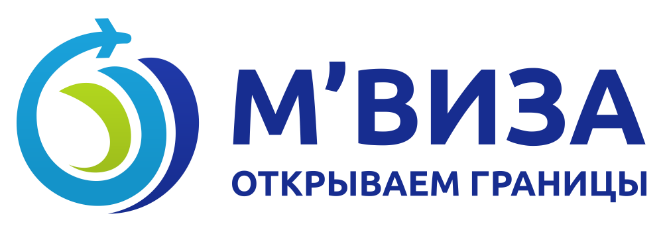 